How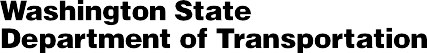 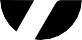 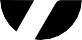 Performance Evaluation InstructionsForm should be reviewed and discussed with the Consultant prior to contract negotiations. Establish performance expectations.Performance evaluation ratings include a reflection of sub-consultants used by the prime consultant.Evaluation may include additional criteria, noted as 7. “Other Criteria (As Agreed)”, as mutually agreed to by both parties in advance of performing contract work(e.g. public involvement or volume of workProvide justification for performance ratings above or below “Meets Std.” Include examples.The evaluator and the consultant should understand and discuss at the beginning of the work and during the evaluation process that a “Meets Standard” score should be interpreted as a positive score. It simply means that the product was delivered as expected and that it meets the requirement of the work. As a reference, a “Meets Standard” score would indicate that the product was similar to what WSDOT would expect from a typical design team from WSDOT.WhenFinal EvaluationComplete and distribute a performance evaluation at the point of termination of the agreement. Distribute the form asspecified at bottom of form.Interim EvaluationInterim evaluations should be performed as follows:At phase transitionsWhen project management changes occurProvide consultant with constructive feedback in order to correct poor performanceAnnually if none of the other conditions occur Distribute as specified at the bottom of the form.Distribute as specified at the bottom of the form.Subconsultant EvaluationFor sub-consultants with significant project participation (more than $100,000) an evaluation is recommended. Ensure coordination and review with the prime consultant prior to distribution.Performance evaluation ratings include a reflection of sub-consultants used by the prime consultant.Distribute as specified at the bottom of the form,including prime consultant and sub-consultant.WhyMeaningful evaluations provide consultants with constructive feedback to improve performance and meet WSDOT expectations. Scores from these evaluations factor into “Past Performance” ratings, which are used to help determine selection of future consultants. In addition, poor ratings may lead to being disqualified to perform WSDOT work and elimination from pre-qualification status.DOT Form 272-019 Instructions Revised 01/2024Performance Evaluation Consultant ServicesDOT Form 272-019Revised 01/2024Distribution: Original: ConsultantCopies: Project Manager - Area Consultant Liaison - Consultant Services OfficeDistribution: Original: ConsultantCopies: Project Manager - Area Consultant Liaison - Consultant Services OfficeConsultant NameConsultant NameConsultant NameConsultant NameConsultant NameConsultant NameConsultant NameEvaluation Type  InterimEvaluation Type  Interim Subconsultant FinalProject TitleProject TitleProject TitleProject TitleProject TitleProject TitleProject TitleProject TitleProject TitleProject TitleProject TitleConsultant AddressConsultant AddressConsultant AddressConsultant AddressConsultant AddressConsultant AddressConsultant AddressAgreement NumberAgreement NumberAgreement NumberAgreement NumberType of AgreementType of AgreementType of AgreementType of Agreement Lump Sum Lump Sum Lump Sum Lump SumType of Work Hourly Rate Hourly Rate Hourly Rate Hourly Rate Study Design R/W PS&E PS&E PS&E Other (Specify Below): Cost Plus Fixed Fee Cost Plus Fixed Fee Cost Plus Fixed Fee Cost Plus Fixed Fee Other Other Other OtherComplexity of WorkComplexity of WorkComplexity of WorkComplexity of WorkDate Agreement ApprovedDate Agreement ApprovedDate Agreement Approved Difficult	 Routine Difficult	 Routine Difficult	 Routine Difficult	 RoutineAmount of Original Agreement$ Amount of Original Agreement$ Amount of Original Agreement$ Amount of Original Agreement$ Amount of Original Agreement$ Total Amount Modifications$ Total Amount Modifications$ Total Amount Modifications$ Total Amount Agreement$ Total Amount Agreement$ Total Amount Agreement$ Completion Date Including ExtensionsCompletion Date Including ExtensionsCompletion Date Including ExtensionsCompletion Date Including ExtensionsCompletion Date Including ExtensionsActual Completion DateActual Completion DateActual Completion DateActual Total Paid$ Actual Total Paid$ Actual Total Paid$ Type and Extent of SubcontractingType and Extent of SubcontractingType and Extent of SubcontractingType and Extent of SubcontractingType and Extent of SubcontractingType and Extent of SubcontractingType and Extent of SubcontractingType and Extent of SubcontractingType and Extent of SubcontractingType and Extent of SubcontractingType and Extent of SubcontractingPerformance Rating Scale (From Average Score Below)		S				AR				MR				BR				P	 Superior			Above Std.			Meets Std.			Below Std.			PoorPerformance Rating Scale (From Average Score Below)		S				AR				MR				BR				P	 Superior			Above Std.			Meets Std.			Below Std.			PoorPerformance Rating Scale (From Average Score Below)		S				AR				MR				BR				P	 Superior			Above Std.			Meets Std.			Below Std.			PoorStandard CriteriaComments (Justify Above & Below Ratings)Rating1. NegotiationsCooperative and responsiveAdhered to WSDOT guidelines on fee. Met negotiation schedule.Open and honest communications.Willingness to negotiate in good faith2. Cost / BudgetFinished within agreed budget, including all supplements Appropriate level of effort (Cost commensurate with work) Reasonable direct, non-salary expenses (Approx. xx% -yy%)3. ScheduleComplete within agreement schedule including supplements. Achieved schedule (Including all supplements).Prompt response to review comments Adapted to changes by WSDOTNotified WSDOT early regarding schedule issues4. Technical QualityWork products meet WSDOT design policy & standards Performed appropriate quality control and assurance Responds to review comments in subsequent submission Pursued innovative design solutionsDelivered “compatible” electronic filesImplemented principles of practical design5. CommunicationsClear and concise communication (Oral, written, drawings). Demonstrates an understanding of oral and written instructionsCommunicated at intervals appropriate for continual progress6. ManagementProvided creative cost control measuresSubmitted appropriate, periodic, accurate progress reports Accurate and timely invoicingConducted meetings efficientlyLimited the number of consultant-initiated contractmodifications / supplements Collaborated effectively with WSDOT ResponsiveManaged subconsultants effectively7. Other Criteria (As agreed)Overall RatingRated By (Project Manager Name and Title)Project Manager SignatureDateRated By (Area Consultant Liaison Name and Title)Area Consultant Liaison SignatureDateExecutive Review (Name and Title)Executive SignatureDate